от «____» ____________ 20__ года № ________г.Горно-АлтайскО внесении изменения в пункт 4  Порядка формирования, ведения и опубликования Перечня муниципального имущества, находящегося в собственности муниципального образования «Город Горно-Алтайск» и свободного от прав третьих лиц (за исключением имущественных прав субъектов малого и среднего предпринимательства), предназначенного для предоставления во владение и (или) в пользование на долгосрочной основе субъектам малого и среднего предпринимательства и организациям, образующим инфраструктуру поддержки субъектов малого и среднего предпринимательстваРуководствуясь статьей 45 Устава муниципального образования «Город Горно-Алтайск», принятого постановлением Горно-Алтайского городского Совета депутатов от 29 августа 2013 года № 12-3,  распоряжением Администрации города Горно-Алтайска от 21 декабря 2016 года № 2003-р «О распределении обязанностей», Администрация города Горно-Алтайска постановляет:1. Пункт 4 Порядка формирования, ведения и опубликования Перечня муниципального имущества, находящегося в собственности муниципального образования «Город Горно-Алтайск» и свободного от прав третьих лиц                       (за исключением имущественных прав субъектов малого и среднего предпринимательства), предназначенного для предоставления во владение и (или) в пользование на долгосрочной основе субъектам малого и среднего предпринимательства и организациям, образующим инфраструктуру поддержки субъектов малого и среднего предпринимательства, утвержденного постановлением Администрации города Горно-Алтайска                    от 9 сентября 2009 года № 75, изложить в следующей редакции:«4. Исключение из Перечня имущества не допускается до прекращения действия договора, на основании которого имущество предоставлено во владение и (или) в пользование субъектам малого и среднего предпринимательства и организациям, образующим инфраструктуру поддержки субъектов малого и среднего предпринимательства, за исключением, если субъектом малого и среднего предпринимательства  утрачено преимущественное право на приобретение арендуемого имущества в соответствии с Федеральным законом от 22 июля 2008 года № 159-ФЗ            «Об особенностях отчуждения недвижимого имущества, находящегося в государственной собственности субъектов Российской Федерации или в муниципальной собственности, и арендуемого субъектами малого и среднего предпринимательства, и о внесении изменений в отдельные законодательные акты Российской Федерации.».2. Отделу  информационной политики и связей с общественностью Администрации города Горно-Алтайска в течение 15-ти дней со дня подписания настоящего Постановления опубликовать его в газете «Вестник Горно-Алтайска» и на официальном портале муниципального образования «Город Горно-Алтайск» в сети «Интернет».3. Настоящее Постановление вступает в силу после дня его официального опубликования. Первый заместитель главыадминистрации города Горно-Алтайска     		               О.А. СафроноваА.В. ТабакаеваЕ.А. ЛощеныхВ.П. ДроботН.А. МедведеваМедведева Н.А., 27886АДМИНИСТРАЦИЯ ГОРОДАГОРНО-АЛТАЙСКА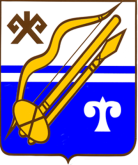 ГОРНО-АЛТАЙСК КАЛАНЫҤАДМИНИСТРАЦИЯЗЫПОСТАНОВЛЕНИЕJӦП